от  21.10. 2019   №  540 -пО прогнозе социально-экономического  развития Палехского муниципального района Ивановской области на 2020 год и на период до 2022годаВ   соответствии   с    Бюджетным кодексом     Российской     Федерации,постановлением администрации Палехского муниципального района от 30.08.2013 №510-п «О Порядке составления проекта бюджета Палехского муниципального района на очередной финансовый год и плановый период»,    администрация  Палехского муниципального района  п о с т а н о в л я е т:         1. Одобрить прогноз социально-экономического развития Палехского муниципального района Ивановской области на 2020 год и на период до 2022года (прилагается).         2. Внести  прогноз     социально - экономического  развития    Палехскогомуниципального района на 2020 год и на период до 2022 года одновременно с проектом бюджета Палехского муниципального района на 2020 год и на период до 2022 года на рассмотрение Совета Палехского муниципального района.Глава Палехскогомуниципального района          				                   И.В. Старкин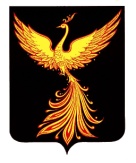 АДМИНИСТРАЦИЯПАЛЕХСКОГО МУНИЦИПАЛЬНОГО РАЙОНААДМИНИСТРАЦИЯПАЛЕХСКОГО МУНИЦИПАЛЬНОГО РАЙОНААДМИНИСТРАЦИЯПАЛЕХСКОГО МУНИЦИПАЛЬНОГО РАЙОНАПОСТАНОВЛЕНИЕПОСТАНОВЛЕНИЕПОСТАНОВЛЕНИЕ